О введении временных ограничений Управление Россельхознадзора по Республике Башкортостан сообщает следующее: во избежание ввоза на территорию Российской Федерации сельскохозяйственной продукции, попавшей под установленные Президентом Российской Федерации и Правительством Российской Федерации ограничения, а также ограничения, введенные Россельхознадзором с 1 июня 2016 года, ввоз на территорию Российской Федерации всей подкарантинной продукции высокого фитосанитарного риска происхождением Республика Конго, Республика Малави и Республика Мозамбик, а также подкарантинной продукции (груши, яблоки, клубника, черешня, томаты, грибы) происхождением Республика Сьерра-Леоне и Демократическая Республика Конго, разрешен только через пункты пропуска, расположенные на российском участке  внешней границы Евразийского экономического союза.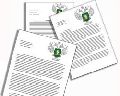 